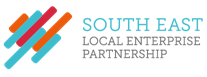 South East LEP Skills Advisory Group MeetingTuesday 8th May, 1.30pmThe Fitzrovia Room, Park Crescent Conference Centre
229 Great Portland Street | London | W1W 5PNAGENDA* Park Crescent Conference Centre is located inside International Students House directly opposite Portland Street tube next to Pizza Express (Circle, Hammersmith, Metropolitan lines). It is also a 2-5 minute walk of Warren Street (Northern and Victoria Lines) and Regents Park (Bakerloo line). Euston and Kings Cross mainline stations are 10-15 minutes walk away.  TIMEITEM / PAPERLEADDECISION / ACTION1.30pmWelcome and introductionsALL1.35pmMinutes of last meeting (March)ChairAll to comment & sign off minutes1.45pmSkills Strategy Final draft and next stepsLouise AitkenAll to comment / approve2.15pmSELEP response to DfE Non-levy procurement letterLouise AitkenAwaiting response2.25pmESFContract outputs and definitions Forthcoming calls(See pages 123-124 and 134-138)Louise AitkenFor information / future updates2.45pmIndustrial Strategy opportunities updateLocal Digital PartnershipsNational Retraining Scheme / ConstructionLouise AitkenComments and next steps3.00pmSELEP Sector Support FundingDraft proposal re training and recruiting tutorsLouise AitkenComments and next steps 3.15pmLocal Skills Board Headline UpdateMain initiatives and areas of needIdentifying areas for joint workingCaroline BettsHolly AquilinaAllan Baillie3.45pmAOB ALL4.00pmMeeting close (date of next meeting – 9th July)